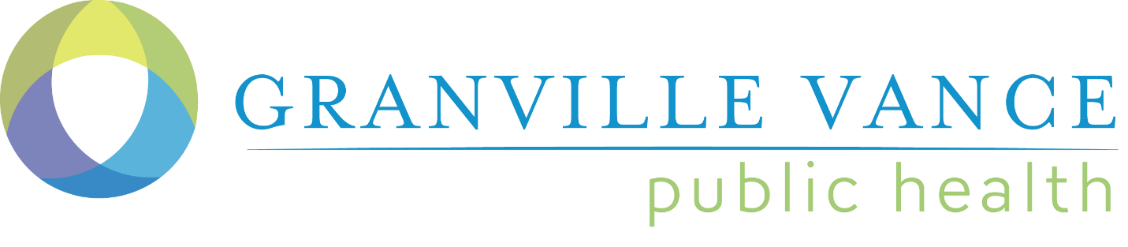 January 16, 2019COMMUNITY FACILITATORGRANVILLE VANCE PUBLIC HEALTHSALARY GRADE:		63LOCATION:			Henderson, N.C.NUMBER OF VACANCIES:	One full-time positionCLOSING DATE FOR RECEIPT   OF APPLICATIONS:		Open until filled with application review beginning January 25, 2019HIRING RANGE:	$31,500 - $37,421 for 37.5 hours/weekDESCRIPTION OF WORK:	Primary duties of this position are supporting family and community engagement in the local implementation of evidence-based interventions to improve child health and well-being.  The position will seek to increase local adoption of proven programs including, but not limited to the Coordinated Approach To Child Health (CATCH), CATCH Early Childhood, GO NAP SACC, and World Café. This position also provides support for monthly Working on Wellness (WOW) Coalition meetings and serves as a liaison between Granville Vance Public Health, the WOW Coalition, local schools, early care and education centers, the general public and other stakeholders. We expect 80% of the work in this position to connect to the WOW Coalition, with secured funding support from The Duke Endowment.  Additional responsibilities will support the Health Education & Health Promotion team’s work to respond to community health priorities identified in the Community Health Assessment, including youth well-being, access to health care, and mental health & substance use.  These are team-based, community-outreach oriented tasks to serve a two-county public health district of North Carolina.  Note: This is a reposting of a position previously listed at 80%.  Current funding and work load has led to the expansion of this role to full-time.  MINIMUM QUALIFICATIONS:	Graduation from a four-year college or university with a major in health education; or graduation from a four-year college or university and completion of one year of on-the-job training as a public health educator.  Must be able to work effectively with people of all educational levels.  Must have strong written and oral communication skills. BENEFITS:  GVPH offers competitive benefits including paid group medical insurance, state retirement, state holidays, and other group benefit options.  APPLICATION PROCESS:  Those interested should submit a cover letter, completed state application (PD-107) and college transcript, along with three work-related reference contacts, to:				Personnel Director				Granville Vance Public Health				Post Office Box 367				Oxford, North Carolina  27565SELECTION PROCESS:	 Includes review of qualifications, structured interview, writing sample, and reference checks on qualified applicants.